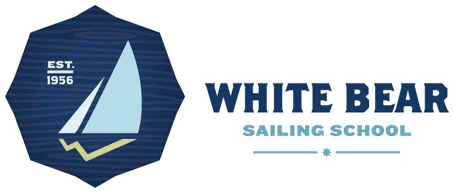 WBSS Manitou Days RegattaTwin Cities Youth SailingWhite Bear Sailing School, White Bear Lake, MNFriday, June 17th, 2011NOTICE OF RACEHeadquarters: White Bear Sailing SchoolRegatta Location:  Bellaire Beach-White Bear Lake new location2499 South Shore BlvdWhite Bear Lake, MN   55110Directions to Bellaire Beach – White Bear Lake:From 694: Take MN-120 exit, EXIT 51; go left (North) toward Century Avenue.  Follow 1.2 miles north.  MN-120 N becomes E County Line N, which becomes South Shore Blvd follow .7 miles.  Parking is located at South Shore Trinity Lutheran Church.  SCHEDULE:    	8:00 AM  –  Check in and Registration at Bellaire Beach8:45 AM  –  Check in and registration closes9:00 AM  –  Skipper’s meeting (yachts should be ready to race before meeting)10:00AM –  Racing starts12:00PM –  Lunch (provided to competitors)1:00PM  – Racing resumes. We will attempt to complete 5 races for the day.No race shall start after 3:00PM, awards to follow the last race.BOATS: BYO Optimist, Laser Standard, Laser Radial, Laser 4.7, or Club 420.   Limited 420 Charters are available.  Please contact Nick Hovland, WBSS Director of Operations Ph# 701-388-6612.  A $25 per boat fee will be charged for each leased C420.ELIGIBILITY:  For all 2011 TCYS regattas, a sailor’s age is their age on June 17, 2011C420 and Laser sailors must not turn 21 during 2011.  Optimist sailors must not turn 16 during 2010. For season Optimist fleet assignment, a sailor's age is their age on June 17th as listed below:   Optimist White Fleet: Age 10 and underOptimist Blue Fleet: Age 11 and 12Optimist Red Fleet: Age 13 through 15An adult advisor, parent, or coach must accompany participants under 18 years of age.  REGISTRATION:  May be done on the day of the regatta, or by mailing application to the White Bear Sailing School, PO Box 10865, White Bear Lake, MN   55110.  Please make checks payable to: White Bear Sailing School (WBSS)FEES:  The entry fee is $25 per Optimist, $25 per Laser Standard, Radial or 4.7 and $40 per C420 team. No participant will be accepted without entry fee. The entry fee is not refundable. TCYS Annual Membership Fee of $20 must be paid at this event.  Extra lunches are available for $5 per person.COURSES:  Optimist White, Blue and Red Fleets will be sailed on the same course and start together, but scored separately.  The Optimist Green Fleet will be sailed on a separate course.  All Laser and C420 fleets will be sailed on the same course.  AWARDS:  Participation Ribbons will be presented to all Optimist Green Fleet Sailors.  Awards will be presented to the top three (3) finishers in all fleets. RULES:  The regatta will be governed by the 2009 - 2012 ISAF Racing Rules of Sailing (RRS), the prescriptions of the United States Sailing Association, the C420 Class Association Rules, the Optimist Class Rules, the Laser Class Rules, Rules of TCYS, this Notice of Race, and the Sailing Instructions.   Sailors need not be members of their respective class associations.SCORING: The Low Point Scoring System will be used.  If five (5) races are completed, there will be one discard, if four (4) or less are completed there will be no discards.RISKS:  Sailing is an activity that has an inherent risk of damage and injury.  Competitors in this event are participating entirely at their own risk.  See RRS 4, Decision to Race.  The race organizers (organizing authority, race committee, protest committee, host club, sponsors, or any other organization or official) will not be responsible for damage to any boat or other property or the injury to any competitor, including death, sustained as a result of participation in this event.  Bay participating in this event, each competitor, or in the case of minors, each competitor’s parent or guardian agrees to release the race organizers from any and all liability associated with such competitors participation in this event to the fullest extent permitted by law.  REGATTA CONTACTS:  Emily Cox emilycox@me.com   ph# 651-755-5789 or Lucy Voltz lvoltz@comcast.net ph# 612-998-0578 or WBSS Waterfront Director: Nick Hovland nhovland@gmail.com ph# 701-388-6612WBSS Manitou Days REGATTATwin Cities Youth SailingENTRY FORMPlease return this entry form with a check payable to “White Bear Sailing School”Sailing School/ Yacht Club: ______________________________________________________________Skippers Name: ________________________________________________________________________Birth Date: ___________________________ Phone Number: __________________C420 Crew Name: _____________________________________________________________________Crew Birth Date: _______________________ Phone Number: _________________Coach: ______________________________________________________________________________Parent Responsible For Sailor(s):__________________________________________________________  Parent Phone Number: _________________________________________________________________Laser Standard: ________ Laser Radial: ________ Laser 4.7: ________ Club 420: ________  Optimist   Green______ White_______ Blue________ Red_________Sail Number _____________________Email address ____________________Fees:TCYS Membership	$20	______ Optimist/Laser	  	$25 	______C420 Team    	   	$40 	______Extra lunches 	@ 	$ 5	______Total enclosed 	          $______Please make check payable to White Bear Sailing School (WBSS)Mail form with fee:Drop off form with fee:White Bear Sailing School White Bear Sailing SchoolPO Box 1086556 Dellwood RdWhite Bear Lake, MN  55110Dellwood, MN  55115651- 429-8395www.whitebearsailingschool.org